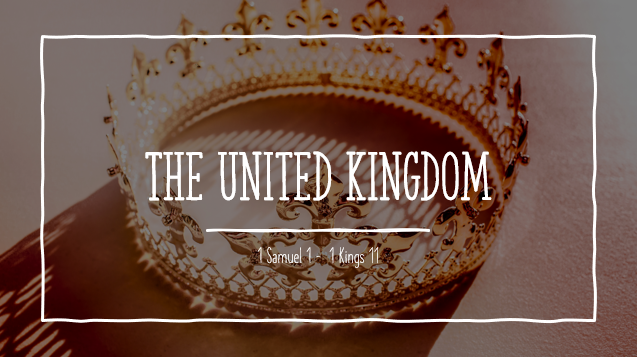 LESSON SEVEN: DAVID SPARES SAULReading: 1 Samuel 24 - 28Highlights: 1 Samuel 24David spares Saul in a cave. Saul’s words of contrition. 1 Samuel 25Nabal refuses David’s request. Abigail diffuses David’s anger. David marries Abigail1 Samuel 26David spares Saul as he sleeps in his camp, rebukes Abner.1 Samuel 27David finds safety among the Philistines but still fights on behalf of Israel. ____________________________Questions:When it appeared that God had delivered Saul into David’s hand, and he could have easily killed him, what does David do?  Why does David say he would not kill Saul (24:5, 10)What does verse 3 say about the character of Abigail and Nabal?How does David react to the news that Nabal is not going to help him? (25:13)What lesson can we all learn from 25:30?What does David intend to do as chapter 27 begins?Why did David deceive Achish concerning the battles he was fighting? (27:8-12)What had Abigail previously said that appears to be common knowledge about the endeavors of David? (25:28).______________________________Worth Considering:1 Samuel 24:5 Now it happened afterward that David's heart troubled him because he had cut Saul's robe. 6 And he said to his men, "The LORD forbid that I should do this thing to my master, the LORD'S anointed, to stretch out my hand against him, seeing he is the anointed of the LORD."1 Samuel 25:39 So when David heard that Nabal was dead, he said, "Blessed be the LORD, who has pleaded the cause of my reproach from the hand of Nabal, and has kept His servant from evil! For the LORD has returned the wickedness of Nabal on his own head." 1 Samuel 24:16 So it was, when David had finished speaking these words to Saul, that Saul said, "Is this your voice, my son David?" And Saul lifted up his voice and wept;   And…26:17 Then Saul knew David's voice, and said, "Is that your voice, my son David?" And David said, "It is my voice, my lord, O king.